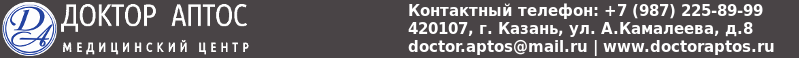 ПОДТЯЖКА НИТЯМИ (1 зона) Зоны: щечно-скуловая, овал лица, подбородочная область, брови, шеяМЕЗОТЕРАПИЯYal SISTEM                      5500Yal Sistem + плазма        5500Пептиная мезотерапия    5500(Мезотерапия любым препаратом - заказ)ЖИДКИЕ МЕЗОНИТИЖидкие мезонити 1 мл.      7000Жидкие мезонити 2 мл.      10000Жидкие мезонити 3 мл       13000ПЛАЗМОЛИФТИНГЛицо,шея   3500Лицо, шея, декольте     5000Волосистая часть головы     2000БИОРЕВИТАЛИЗАЦИЯПлазмогель (10 мл)                   10000Радиесс                       15000Перманентный макияж    БРОВИ - шотирование    6000    БРОВИ - волосковая техника    6000    ГЛАЗА - межресничная техника    6000    ГЛАЗА - со стрелкой    6000    Пудровые брови    6000КОНТУРНАЯ ПЛАСТИКА препаратами гиалуроновой кислотыMesoheal                     10500Hia Corp                     10500Reyougel   Deep , Subskin        10500Любые другие филеры    ЗАКАЗЛИПОФИЛЛИНГЛицо   42700Губы  18900Носогубные складки 18900Носогубные складки, марионеточныеморщины 25000Носослёзная борозда18900Носогубные складки, марионеточные морщины, губы 35000Кисти рук 18900БТА терапия(рефайнекс)УСТРАНЕНИЕ ИЛИ РАССЛАБЛЕНИЕ МИМИЧЕСКИХ МОРЩИН(эффект 6 месяцев)Глаза   4000Межбровье   4000Глаза, межбровье, лоб 8000Мужчины   2500ЛАЗЕРНЫЙ ЛИПОЛИЗПодбородочн.обл, овал лица, верхняя треть шеи	 25000Внутренняя поверхность коленей	26300Область над коленом	26500Область 7-го шейного позвонка	28000Внутренняя поверхность рук	26800Спина, бока, галифе (1 зона)   9000УХОДОВЫЕ ПРОЦЕДУРЫ	 Игольчатый RF-лифтинг:лицо	10000лицо+шея+декольте	15000шея	10000декольте	10000кисти рук	10000живот	12000 81	Пилинг гликолевый, миндальный	1800Пилинг ТСА 25 %	4800Пилинг гликолевый 40 %	2200Ретиноевый пилинг	3600Уз чистка лица и маска по типу кожи	1800Миостимуляция лица (15 минут)	600Альгинатная маска 1500Лазерное фракционное омоложение СО2Лицо	 9000Лоб	            5000Нос	            3000Щеки	            7000Верхние веки	            2000Нижние веки             3000"Гусиные лапки"      2000 Глаза (полностью)    5000Носогубный треугольник        6500Овал лица                                  9000                                                                               Шея                                            10000Лицо + Шея                               14000 Декольте                                    12000 Шея + Декольте                        19000Периоральная область              4000Лицо,шея,декольте                   19000 Кисти рук                                  5000Плечи,подвесы                         10000                                                                               Локоть                                        4000                                                                            Колени                                       8000Живот (1зона 20Х20)               12000      ФОТОДИНАМИЧЕСКАЯ ТЕРАПИЯОмоложение лицо,шея , декольте	         3000Псориаз, акне , купероз, пигментация    1000-5000Артриты , артрозы,остеохондрозы           1000-5000     УДАЛЕНИЕ НОВООБРАЗОВАНИЙИссечение атеромы, липомы до 4х см	2600Новообразования кожи (Папилломы,бородавки,кератомы)	  	0,1-0,25 см2 (1-3 шт)	550 	0,6-09см2 (4-10шт)	               1200 	1-2см2 (11-20шт)	               1700 	2-5см2 (20-30 шт)                    3800 	3-5 см2 (30-40 шт)                   5400 	свыше 40 шт                            7100	Папилломатоз   1 область	6000	Новообразования кожи (невусы,дерматофибромы)                                            	  	до 0,5 см2	                           1300 	0,6-1см2	                           1600 	1,1-1,5см2	                           1800            более 1,6 см2                            2500            Вирусная бородавка 1 шт                                       1100 	Подошвенная бородавка 1 шт                                1600	Окологлазничная область на веках до 2мм	1000	Аногенитальная область	2500	Анестезия (карпульная)	250 	Анестезия (крем)	500ПИРСИНГ	Пирсинг брови(с анестезией)	900	Пирсинг носа(с анестезией)	900	Пирсинг пупка(с анестезией)	900	Прокол ушей пистолетом	900	Пирсинг губы (с анестезией)	900	Пирсинг интимный(с анестезией)	2000	Пирсинг языка(с анестезией)	1500	Украшение для пирсинга       от 150ХИРУРГИЧЕСКОЕ УМЕНЬШЕНИЕ МОЧКИ УХА    5000Блефаропластика верхнего века	23000Блефаропластика нижнего  века   25000КОРРЕКЦИЯ ФИГУРЫLPG масаж   45мин           1200Прессотерапия  30мин      400ГИДРОКОЛОНОТЕРАПИЯ МОНИТОРНОЕ ОЧИЩЕНИЕ КИШЕЧНИКАконсультация	 КОРРЕКЦИЯ ИНТИМНОЙ ОБЛАСТИЭСТЕТИЧЕСКАЯ ГИНЕКОЛОГИЯ	Плазмолифтинг (2проб)	2850	Контурная пластика точки G (1мл) препаратом гиалуроновой кислоты	11500	Контурная пластика точки G (1мл) плазмогелем 5мл	5000	Создание манжетки влагалища препаратом гиалуроновой кислоты (1мл) 	8500	Сужение манжетки влагалища плазмогелем (10 мл)	8000	Сужение  влагалища препаратом гиалуроновой кислоты (5мл)	35000	Сужение влагалища плазмогелем (10 мл)	                                               8000	Интимная коррекция препаратом гиалуроновой кислоты (1мл)	8500	Интимная коррекция плазмогелем (10 мл)	                                   8000	Радиочастотное интимное омоложение (лифтинг,  осветление)	10000	Аппликационная анестезия	                                                                    500Лечение стрессового недержания мочи (препаратом ГК)	                        9500Коррекция пигментации (отбеливание кожи промежности)                             10000Фракционное лазерное омоложение влагалища                                                 18000Фракционное лазерное омоложение наружное (половые губы, промежность)  9500Интимная пластика для мужчин контурная препаратом гиалуроновой кислоты 5мл  35000БУЛХОРН - 15000БЛЕФАРОПЛАСТИКА – 23000АКЦИЯ ВЕСНА! Перманентный макияж (татуаж) бровей: Скидка 80% на перманентный макияж бровей по технике (шотирование) 1200 руб. вместо 6000 руб. Скидка 80% на перманентный макияж бровей (волосковая техника) 1200 руб. вместо 6000 руб. Скидка 80% на перманентный макияж в технике напыления «Пудровые брови» или «Теневая растушевка» 1200 руб. вместо 6000 руб. Перманентный макияж (татуаж) век: Скидка 80% на перманентный макияж верхнего века (межресничный край) 1200 руб. вместо 6000 руб. Скидка 80% на перманентный макияж верхнего века (межресничный край) со стрелкой 1200 руб. вместо 6000 руб. Скидка 80% на перманентный макияж нижнего века (межресничный край) 1200 руб. вместо 6000 руб. Перманентный макияж (татуаж) мушки: Скидка 78% на перманентный макияж мушки 198 руб. вместо 900 руб. 